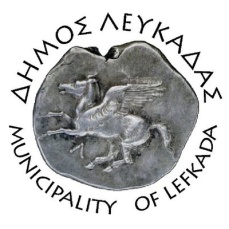 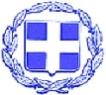 ΕΛΛΗΝΙΚΗ ΔΗΜΟΚΡΑΤΙΑ    ΔΗΜΟΣ ΛΕΥΚΑΔΑΣΛευκάδα, 11/5/2023ΕΝΗΜΕΡΩΣΗΣας ενημερώνουμε ότι το δημοτολόγιο και το ληξιαρχείο του Δήμου Λευκάδας έχουν μεταφερθεί  διπλά από το γραφείο του ΚΕΠ, εντός του Διοικητηρίου.  Τα νέα τηλέφωνα επικοινωνίας είναι:Ληξιαρχείο: 	2645360540Δημοτολόγιο: 	2645360541Προϊστάμενος: 	2645360508Το Δημοτικό Λιμενικό Ταμείο έχει μεταφερθεί  στην οδό Α. Τζεβελέκη & Δ. Καλυβιώτη,  1ος όροφος (έναντι του Διοικητηρίου). Το νέο τηλέφωνο επικοινωνίας είναι 2645023272.						ΑΠΟ ΤΟ ΔΗΜΟ ΛΕΥΚΑΔΑΣ